Comune di Motta Baluffi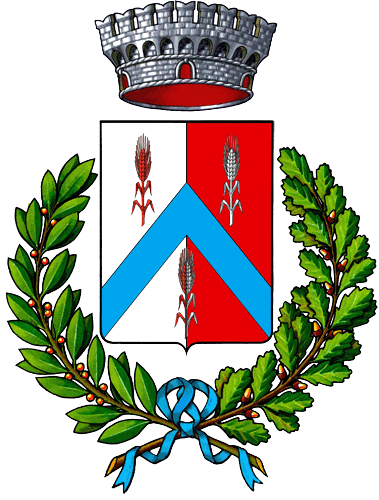 Provincia di CremonaSPORTELLO UNICO PER L’EDILIZIA Complessivo per l’intero edificio  Parziale - (parte)  Parziale - (a completamento).Il sottoscritto:DIRETTORE DEI LAVORIPROFESSIONISTA ABILITATOCognome ...................................................................................... Nome ........................................................... Codice fiscale |....|....|....|....|....|....|....|....|....|....|....|....|....|....|....|....| In qualità di .................................................Nato a ................................................. Prov. |....|....| ..................................................... nato il ....../....../............Residente in ................................................................................................................................... Prov. |....|....| Via ................................................................................................................ n. ............ C.A.P. |....|....|....|....|....|Iscritto all’ordine/collegio di ............................................................. di ...............................................................PEC .................................................... email ............................................. telefono ..........................................Incaricato alla relazione della dichiarazione di regolare esecuzione ai fini della presentazione della Segnalazione certificata d’Agibilità (SCA).Consapevole del fatto che, in caso di dichiarazione mendace o di falsità della sottoscrizione, verranno applicate, ai sensi dell'art. 76 del DPR 445/2000, le sanzioni previste dall’art. 19 c. 6 della legge n. 241/90, e dalle leggi penali in materia di falsità negli atti, oltre alle conseguenze dal punto di vista amministrativo e disciplinare.Esperiti i necessari accertamenti e sopralluoghi sull’immobile sito in ......................................................., Via ........................................................................, n. ...................., interessato agli impianti, di cui al titolo abilitativo:SCIA, prot. ...................., presentata allo Sportello unico per l’edilizia il ....../....../............Permesso di costruire, rilasciato il ....../....../............, con prot. .....................................Con l’individuazione catastale:PRESA VISIONE DEGLI IMPIANTIInteso come: Nuovo impianto	 Trasformazione	 Ampliamento 	 Manutenzione straordinaria  altroDICHIARASotto la propria personale responsabilità, consapevole delle sanzioni penali nel caso di false certificazioni, che l’impianto è stato realizzato a regola dell’arte, tenuto conto delle condizioni di esercizio e degli usi a cui è destinato l’edificio, avendo in particolare:Rispettato il progetto redatto in modo conforme.Seguito la norma tecnica impiantistica applicabile all’impiego.Utilizzato componenti e materiali adatti al luogo di installazione, in relazione all’intervento.Controllato l’impianto ai fini della sicurezza e della funzionalità con esito positivo, avendo eseguito le verifiche richieste dalle disposizioni di legge.p. l’ImpresaIl tecnico abilitato................................................................................ lì ....../....../............Dichiara di essere informato, tramite apposita informativa resa disponibile dall’ente a cui è indirizzato il presente documento, ai sensi e per gli effetti degli articoli 13 e seg. del Regolamento Generale sulla Protezione dei Dati (RGPD-UE 2016/679), che i dati personali raccolti saranno trattati, anche con strumenti informatici, esclusivamente nell’ambito del procedimento per il quale la presente istanza/dichiarazione viene resa.RIFERIMENTO CATASTALERIFERIMENTO CATASTALERIFERIMENTO CATASTALERIFERIMENTO CATASTALERIFERIMENTO CATASTALERIFERIMENTO CATASTALERIFERIMENTO CATASTALEANNOTAZIONIFOGLIOPARTICELLESUBVANI ABITATIVIVANI ACCESSORIPERTINENZEPIANO..............................................................................................................................................................................................................................................................................................................................................................................................................................................................................................................................................................................................................................................................................................................................................................................................................................................................................................................................................................................................................................................................SINODichiarazionedi conformitàDichiarazione diRispondenzaCollaudoElettricoRadiotelevisivo ed elettronicoRiscaldamento e/o climatizzazioneIdrico SanitarioAscensore e montacarichi ecc.Impianto protezione antincendioTelefonicoAltro